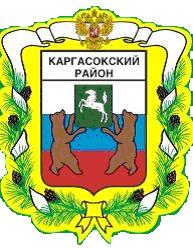 МУНИЦИПАЛЬНОЕ ОБРАЗОВАНИЕ «Каргасокский район»ТОМСКАЯ ОБЛАСТЬДУМА КАРГАСОКСКОГО РАЙОНАУтвержденырешением ДумыКаргасокского районаот 29.10.2014 № 311Приложение № 1Размеры должностных окладов и ежемесячного денежного поощрения лиц, замещающих должности муниципальной службы муниципального образования «Каргасокский район»Таблица 1. Размеры должностных окладов и ежемесячного денежного поощрения по должностям муниципальной службы, служебная функция по которым предполагает руководство подчиненными, в Администрации Каргасокского района как юридическом лицеТаблица 2. Размеры должностных окладов и ежемесячного денежного поощрения по должностям муниципальной службы, служебная функция по которым предполагает руководство подчиненными, в управлении, входящем в структуру Администрации Каргасокского района и обладающем правами юридического лица Таблица 3. Размеры должностных окладов и ежемесячного денежного поощрения по должностям муниципальной службы, служебная функция по которым предполагает руководство подчиненными, в отделе, входящем в структуру Администрации Каргасокского района и обладающем правами юридического лица Таблица 4. Размеры должностных окладов и ежемесячного денежного поощрения по должностям муниципальной службы, служебная функция по которым не предполагает руководства подчиненными в Думе Каргасокского района, обладающей правами юридического лица, в аппарате Органа муниципального финансового контроля Каргасокского района, обладающего правами юридического лица, в ином органе местного самоуправления муниципального образования Томской области, обладающем правами юридического лица, в Администрации Каргасокского района как юридическом лице, в органе, входящем в структуру Администрации Каргасокского района и обладающем правами юридического лица, а также в аппарате избирательной комиссии муниципального образования «Каргасокский район», обладающей правами юридического лицаПримечание:1. Размеры должностных окладов по всем должностям муниципальной службы увеличиваются посредством умножения на коэффициент, установленный законом об областном бюджете на текущий финансовый год и плановый период.При указанном увеличении размеры должностных окладов устанавливаются в рублях, при этом 50 копеек и выше округляются до рубля, менее 50 копеек отбрасываются.Утвержденырешением ДумыКаргасокского районаот 17.04.2013 № 197Приложение № 2Размеры окладов за классный чин муниципальных служащих муниципального образования «Каргасокский район» Утвержденырешением ДумыКаргасокского районаот 17.04.2013 № 197Приложение № 3Размеры ежемесячной надбавки к должностным окладам за выслугу лет на муниципальной службе муниципальных служащих муниципального образования «Каргасокский район»Утвержденырешением ДумыКаргасокского районаот 17.04.2013 № 197Приложение № 4Размеры ежемесячной надбавки за особые условия муниципальной службы муниципальных служащих муниципального образования «Каргасокский район»Примечание:1. Критерием для установления ежемесячной надбавки за особые условия муниципальной службы более минимального предела является возложение на муниципального служащего должностных обязанностей, предполагающих:условия службы, отличающиеся от нормальных, при соблюдении требований к служебному поведению муниципального служащего;привлечение муниципальных служащих к выполнению непредвиденных, особо важных и ответственных работ;особую компетентность муниципальных служащих в принятии управленческих решений, а также при выполнении наиболее важных, сложных и ответственных работ;качественное выполнение работ высокой напряженности и интенсивности (большой объем, систематическое выполнение срочных и неотложных поручений, а также работ, требующих повышенного внимания);наличие систематической переработки сверх нормальной продолжительности рабочего дня;сложность, срочность выполняемой работы, знание и применение в работе компьютерной и другой техники;особый опыт работы по специальности и занимаемой должности муниципальной службы;обучение на службе менее опытных сотрудников (наставничество).2. Конкретный размер ежемесячной надбавки за особые условия муниципальной службы устанавливается:- муниципальному служащему, состоящему в штате представительного органа муниципального образования (Думы Каргасокского района) распоряжением председателя представительного органа муниципального образования, обладающего правами юридического лица, избираемым указанным органом из своего состава, с изданием правовых актов, указанных в части 5 статьи 43 Федерального закона от 6 октября 2003 года № 131-ФЗ «Об общих принципах организации местного самоуправления в Российской Федерации» (председателем Думы Каргасокского района);- муниципальному служащему, замещающему должность муниципальной службы в местной администрации муниципального образования как юридическом лице (Администрации Каргасокского района) либо являющемуся руководителем органа, входящего в структуру местной администрации муниципального образования (Администрации Каргасокского района)  и обладающих правами юридического лица распоряжением должностного лица, осуществляющего в соответствии с уставом муниципального образования полномочия главы местной администрации муниципального образования (Главы Каргасокского района).         - муниципальному служащему, замещающему должность муниципальной службы в органе, входящем в структуру местной администрации муниципального образования (Администрации Каргасокского района) и обладающем правами юридического лица, - распоряжением (приказом) руководителя такого органа;- муниципальному служащему, состоящему в штате Органа муниципального финансового контроля Каргасокского района, обладающего правами юридического лица, на основании распоряжения председателя Органа муниципального финансового контроля Каргасокского района.         3. Ежемесячная надбавка за особые условия муниципальной службы устанавливается муниципальному служащему:на определенный срок - если должностные обязанности, в связи с которыми ему установлена данная надбавка, имеют временный характер;на неопределенный срок - если должностные обязанности, в связи с которыми ему установлена данная надбавка, имеют бессрочный характер.Изменение размера установленной муниципальному служащему ежемесячной надбавки за особые условия муниципальной службы осуществляется в соответствии с действующим законодательством.4. При установлении ежемесячной надбавки за особые условия муниципальной службы на определенный срок в соответствующем правовом акте должно содержаться описание должностных обязанностей, в связи с которыми ему установлена данная надбавка, позволяющее определить отсутствие особых условий муниципальной службы после истечения указанного срока.5. Ежемесячная надбавка за особые условия муниципальной службы выплачивается одновременно с иными частями денежного содержания муниципального служащего.Утвержденорешением ДумыКаргасокского районаот 17.04.2013 № 197Приложение № 5Порядок выплаты премии, в том числе за выполнение особо важных и сложных заданий, единовременной выплаты при предоставлении ежегодного оплачиваемого отпуска и материальной помощи 1. Порядок выплаты премии, в том числе за выполнение особо важных и сложных заданийМуниципальному служащему муниципального образования «Каргасокский район» выплачивается премия, в том числе за выполнение особо важных и сложных заданий за счет средств фонда оплаты труда муниципальных служащих соответствующего органа местного самоуправления муниципального образования «Каргасокский район»:- за добросовестное исполнение должностных обязанностей (далее – премия);- за выполнение особо важных и сложных заданий, в том числе за выполнение особо важных и сложных заданий.Размер премии, в том числе за выполнение особо важных и сложных заданий максимальным размером не ограничивается.Премия, в том числе за выполнение особо важных и сложных заданий выплачивается муниципальному служащему ежемесячно в целях материального стимулирования эффективной и результативной профессиональной служебной деятельности в соответствии с должностным регламентом.Премия, в том числе за выполнение особо важных и сложных заданий выплачивается:- муниципальному служащему, состоящему в штате представительного органа муниципального образования (Думы Каргасокского района) распоряжением председателя представительного органа муниципального образования, обладающего правами юридического лица, избираемого указанным органом из своего состава, с изданием правовых актов, указанных в части 5 статьи 43 Федерального закона от 6 октября 2003 года № 131-ФЗ «Об общих принципах организации местного самоуправления в Российской Федерации» (председателем Думы Каргасокского района); - муниципальному служащему, замещающему должность муниципальной службы в местной администрации муниципального образования как юридическом лице (Администрации Каргасокского района) либо являющемуся руководителем органа, входящего в структуру местной администрации муниципального образования (Администрации Каргасокского района) и обладающего правами юридического лица, - распоряжением должностного лица, осуществляющего в соответствии с уставом муниципального образования полномочия главы местной администрации муниципального образования (Главы Каргасокского района);- муниципальному служащему, замещающему должность муниципальной службы в органе, входящим в структуру местной администрации муниципального образования (Администрации Каргасокского района) и обладающим правами юридического лица, - распоряжением (приказом) руководителя такого органа.- муниципальному служащему, состоящему в штате Органа муниципального финансового контроля Каргасокского района, обладающего правами юридического лица, на основании распоряжения председателя Органа муниципального финансового контроля Каргасокского района.».Ежемесячная премия выплачивается в связи с обеспечением исполнения муниципальным служащим задач и функций, возложенных на соответствующий орган муниципального образования в размере 35% от оклада.Уменьшение размера премии:- в отношении муниципальных служащих, осуществляется на основании мотивированных представлений о ненадлежащем исполнении должностных обязанностей, предусмотренных должностным регламентом руководителей структурных подразделений соответствующего органа муниципального образования, в которых муниципальные служащие проходят муниципальную службу;- в отношении муниципальных служащих, являющихся руководителями структурных подразделений соответствующего органа муниципального образования, на основании представлений об уменьшении размера премии курирующих заместителей Главы соответствующего органа муниципального образования, управляющего делами.При принятии решений об уменьшении размера премии в отношении муниципальных служащих, состоящих в штате соответствующего органа муниципального образования, муниципальным служащим, являющихся руководителями структурных подразделений в отчетном месяце, за который осуществляется премирование, учитываются:- неисполнение либо ненадлежащее исполнение муниципальным служащим должностных обязанностей, возложенных на него должностным регламентом;- не соблюдение установленных сроков исполнения должностных обязанностей, возложенных на гражданского служащего должностным регламентом;- не соблюдение служебной дисциплины.Не подлежит премированию муниципальный служащий в период, когда он не выполняет свою служебную функцию, но за ним сохраняется его должность, кроме случаев, когда премирование осуществляется по итогам периода, в котором он исполнял служебные обязанности.Премирование муниципального служащего муниципального образования «Каргасокский район» за выполнение особо важных и сложных заданий осуществляется ежемесячно, а также по решению руководителя представителя нанимателя (работодателя может осуществляться за иной период работы (квартал, год), при наличии экономии установленного фонда оплаты труда, за счет средств фонда оплаты труда муниципальных служащих соответствующего органа местного самоуправления муниципального образования «Каргасокский район» за фактически отработанное время и выплачивается одновременно с иными частями денежного содержания муниципального служащего.При принятии решения о выплате муниципальному служащему премии, в том числе за выполнение особо важных и сложных заданий и определении ее размера учитываются:результаты его деятельности по достижению значимых показателей служебной деятельности;применение новых форм и методов служебной деятельности, позитивно отразившихся на ее результатах.Результаты служебной деятельности муниципального служащего оцениваются исходя из необходимости обеспечения реализации целей, задач и функций, возложенных на соответствующие органы местного самоуправления муниципального образования «Каргасокский район».2. Порядок выплаты единовременной выплаты при предоставлении ежегодного оплачиваемого отпуска и материальной помощи 2.1. Муниципальному служащему муниципального образования «Каргасокский район» выплачивается материальная помощь в размере одного оклада денежного содержания и единовременная выплата в размере двух окладов денежного содержания за счет средств фонда оплаты труда муниципальных служащих соответствующего органа местного самоуправления муниципального образования «Каргасокский район».2.2. Размер соответствующей выплаты определяется исходя из размеров должностного оклада и оклада за классный чин муниципального служащего, установленных перед днем ее выплаты и составляет один оклад денежного содержания в год.2.3.  Материальная помощь и единовременная выплата при предоставлении ежегодного оплачиваемого отпуска выплачиваются один раз в течение календарного года:- муниципальному служащему, состоящему в штате представительного органа муниципального образования (Думы Каргасокского района) распоряжением председателя представительного органа муниципального образования, обладающего правами юридического лица, избираемым указанным органом из своего состава, с изданием правовых актов, указанных в части 5 статьи 43 Федерального закона от 6 октября 2003 года № 131-ФЗ «Об общих принципах организации местного самоуправления в Российской Федерации» (председателем Думы Каргасокского района); - муниципальному служащему, замещающему должность муниципальной службы в местной администрации муниципального образования как юридическом лице (Администрации Каргасокского района) либо являющемуся руководителем органа, входящего в структуру местной администрации муниципального образования (Администрации Каргасокского района) и обладающих правами юридического лица, - распоряжением должностного лица, осуществляющего в соответствии с уставом муниципального образования полномочия главы местной администрации муниципального образования (Главы Каргасокского района);- муниципальному служащему, замещающему должность муниципальной службы в органе, входящим в структуру местной администрации муниципального образования (Администрации Каргасокского района) и обладающим правами юридического лица, - распоряжением (приказом) руководителя такого органа.2.4. Если муниципальный служащий проходит службу в штате данного органа местного самоуправления с начала календарного года, то в указанном календарном году материальная помощь и единовременная выплата выплачиваются:полностью ко времени предоставления основного оплачиваемого отпуска вместе с суммой оплаты данного отпуска, если ранее в течение указанного календарного года она ему не была выплачена в полном размере;полностью в последние десять дней указанного календарного года, если в течение указанного календарного года она ему не была выплачена в полном размере и он пребывал в штате данного органа местного самоуправления весь указанный календарный год; (утратил силу. - Решение Думы Каргасокского района от 21.02.2018 № 157)в день увольнения муниципального служащего со службы пропорционально времени пребывания в штате данного органа местного самоуправления в течение календарного года, в котором состоялось указанное увольнение, если ранее в течение указанного календарного года она ему не была выплачена в полном размере.2.5. Если перед началом прохождения службы в штате данного органа местного самоуправления муниципальный служащий проходил службу в ином органе местного самоуправления муниципального образования «Каргасокский район», то в календарный год, в течение части которого муниципальный служащий проходил службу в ином органе местного самоуправления муниципального образования «Каргасокский район», материальная помощь и единовременная выплата ко времени предоставления основного оплачиваемого отпуска:выплачиваются ему в полном размере - если в ином органе местного самоуправления муниципального образования «Каргасокский район» в указанном календарном году он соответствующую выплату не получил;выплачиваются ему в размере, пропорциональном оставшейся части календарного года после начала прохождения службы в штате данного органа местного самоуправления, - если в ином органе местного самоуправления муниципального образования «Каргасокский район» в указанном календарном году он соответствующую выплату получил в размере, пропорциональном времени пребывания в данном календарном году в штате этого органа.2.6. Если перед началом прохождения службы в штате данного органа местного самоуправления муниципальный служащий проходил службу в ином органе местного самоуправления муниципального образования «Каргасокский район», то в календарный год, в течение части которого муниципальный служащий проходил службу в ином органе местного самоуправления муниципального образования «Каргасокский район», материальная помощь и единовременная выплата:выплачиваются ему в течение последних десяти дней указанного календарного года в размере, пропорциональном оставшейся части данного календарного года после начала прохождения службы в штате данного органа местного самоуправления, - если в данном календарном году в ином органе местного самоуправления муниципального образования «Каргасокский район» он соответствующую выплату получил в размере, пропорциональном времени пребывания в данном календарном году в штате этого органа, и не получил ее во время прохождения службы в штате данного органа местного самоуправления в полном размере;не выплачиваются ему, если в указанном календарном году в ином органе местного самоуправления муниципального образования «Каргасокский район» либо во время прохождения службы в штате данного органа местного самоуправления он соответствующую выплату получил в полном размере.2.7. Если перед началом прохождения службы в штате данного органа местного самоуправления муниципальный служащий проходил службу в ином органе местного самоуправления муниципального образования «Каргасокский район», то в календарный год, в течение части которого муниципальный служащий проходил службу в ином органе местного самоуправления муниципального образования «Каргасокский район», материальная помощь и единовременная выплата в случае увольнения муниципального служащего с муниципальной службы:выплачиваются ему в размере, пропорциональном части указанного календарного года между началом прохождения службы в штате данного органа местного самоуправления и увольнением, - если в указанном календарном году в ином органе местного самоуправления муниципального образования «Каргасокский район» он соответствующую выплату получил в размере, пропорциональном времени пребывания в данном календарном году в штате этого органа;не выплачиваются ему - если в указанном календарном году в ином органе местного самоуправления муниципального образования «Каргасокский район» либо во время прохождения службы в штате данного органа местного самоуправления он соответствующую выплату получил в полном размере.2.8. В случаях, указанных в п.п. 2.5. – 2.7. настоящего Положения, материальная помощь и единовременная выплата выплачиваются муниципальному служащему при условии предъявления им справки иного органа местного самоуправления муниципального образования «Каргасокский район», подтверждающей факт невыплаты ему в соответствующем календарном году материальной помощи и единовременной выплаты либо выплаты их в неполном размере (с обоснованием указанного размера).2.9. Если в календарный год начала прохождения службы в штате данного органа местного самоуправления муниципальный служащий не находился на муниципальной службе муниципального образования «Каргасокский район» с начала указанного календарного года, то в указанный календарный год материальная помощь и единовременная выплата выплачиваются муниципальному служащему:ко времени предоставления основного оплачиваемого отпуска - в размере, пропорциональном оставшейся части календарного года после начала прохождения службы в штате данного органа местного самоуправления;в случае его увольнения в данном календарном году - в размере, пропорциональном части этого календарного года между началом прохождения службы в штате данного органа местного самоуправления и увольнением.2.10. При применении п.п. 2.4. – 2.7. настоящего Положения временем пребывания в штате данного органа местного самоуправления либо иного органа местного самоуправления муниципального образования «Каргасокский район» считаются, в том числе периоды, когда муниципальный служащий не выполнял свою служебную функцию, но за ним сохранялась его должность.2.11. Материальная помощь и единовременная выплата не выплачиваются:в период, когда муниципальный служащий не выполняет свою служебную функцию, но за ним сохраняется его должность;муниципальным служащим, уволенным по основаниям, предусмотренным пунктом 3 ч. 1 ст. 19 Федерального закона от 02.03.2007 года №25-ФЗ «О муниципальной службе в Российской Федерации», п. 3 ст. 81 Трудового кодекса Российской Федерации.2.12. Полностью выплаченная муниципальному служащему за календарный год материальная помощь и единовременная выплата при его увольнении ранее истечения указанного календарного года удержанию не подлежит.Утвержденорешением ДумыКаргасокского районаот 21.08.2013 № 232Приложение № 6Перечень должностей муниципальной службы муниципального образования «Каргасокский район»Должности муниципальной службы,  служебная функция по которым предполагает руководство подчиненными, в Администрации Каргасокского района как юридическом лицеДолжности муниципальной службы, служебная функция по которым предполагает руководство подчиненными, в управлении, входящем в структуру Администрации Каргасокского района и обладающем правами юридического лицаДолжности муниципальной службы, служебная функция по которым предполагает руководство подчиненными, в отделе, входящем в структуру Администрации Каргасокского района и обладающем правами юридического лицаДолжности муниципальной службы, служебная функция по которым не предполагает руководства подчиненными в Думе Каргасокского района, обладающей правами юридического лица, в аппарате контрольно-счетного органа Каргасокского района, обладающего правами юридического лица, в ином органе местного самоуправления муниципального образования Томской области, обладающем правами юридического лица, в Администрации Каргасокского района как юридическом лице, в органе, входящем в структуру Администрации Каргасокского района и обладающем правами юридического лица, а также в аппарате избирательной комиссии муниципального образования «Каргасокский район», обладающей правами юридического лицаРЕШЕНИЕВ редакции решений:от 05.06.2013 № 221от 21.08.2013 № 232от 23.10.2013 № 238от 19.02.2014 № 265от 29.10.2014 № 311от 21.02.2018 № 157от 20.11.2019 № 270от 10.11.2022 №158от 17.02.2023 №178от 08.08.2023 № 204от 30.11.2023 №225РЕШЕНИЕВ редакции решений:от 05.06.2013 № 221от 21.08.2013 № 232от 23.10.2013 № 238от 19.02.2014 № 265от 29.10.2014 № 311от 21.02.2018 № 157от 20.11.2019 № 270от 10.11.2022 №158от 17.02.2023 №178от 08.08.2023 № 204от 30.11.2023 №225РЕШЕНИЕВ редакции решений:от 05.06.2013 № 221от 21.08.2013 № 232от 23.10.2013 № 238от 19.02.2014 № 265от 29.10.2014 № 311от 21.02.2018 № 157от 20.11.2019 № 270от 10.11.2022 №158от 17.02.2023 №178от 08.08.2023 № 204от 30.11.2023 №22517.04.2013№  197с. Каргасокс. КаргасокОб установлении составных частей денежного содержания лиц, замещающих должности муниципальной службы муниципального образования «Каргасокский район» Об установлении составных частей денежного содержания лиц, замещающих должности муниципальной службы муниципального образования «Каргасокский район» На основании п. 6 ст. 1 Закона Томской области от 15.03.2013 г. №35-ОЗ «О внесении изменений в отдельные законодательные акты Томской области по вопросам муниципальной службы»Дума Каргасокского района РЕШИЛА:1. Установить размеры должностных окладов и ежемесячного денежного поощрения лиц, замещающих должности муниципальной службы муниципального образования «Каргасокский район» (далее также – муниципальных служащих), согласно приложению №1 к настоящему решению.2. Установить размеры окладов за классный чин муниципальных служащих муниципального образования «Каргасокский район» согласно приложению №2 к настоящему решению.3. Установить размеры ежемесячной надбавки к должностным окладам за выслугу лет на муниципальной службе муниципальных служащих муниципального образования «Каргасокский район» согласно приложению №3 к настоящему решению.4. Установить размеры ежемесячной надбавки за особые условия муниципальной службы муниципальных служащих муниципального образования «Каргасокский район» согласно приложению №4 к настоящему решению.5. Установить Порядок выплаты премии за выполнение особо важных и сложных заданий, единовременной выплаты при предоставлении ежегодного оплачиваемого отпуска и материальной помощи согласно приложению №5 к настоящему решению.6. Минимальное и максимальное значения диапазонов должностного оклада по должностям муниципальной службы, предусмотренные пунктом 1 части 4 статьи 11 Закона Томской области от 11 сентября 2007 года № 198-ОЗ «О муниципальной службе в Томской области» в соответствии с Перечнем должностей муниципальной службы муниципального образования «Каргасокский район»,  утвержденные приложением № 6 к настоящему решению увеличиваются посредством умножения на коэффициент, установленный законом об областном бюджете на очередной финансовый год и плановый период, на основании части 4 статьи 7 Закона Томской области от 9 декабря 2005 года № 231-ОЗ «О государственной гражданской службе Томской области.Должностные оклады лиц, замещающих должности муниципальной службы, утвержденные приложением №1 к настоящему решению, и оклады за классный чин, утвержденные приложением №2 к настоящему решению, применяются с учетом коэффициента, аналогичного коэффициенту, установленному законом об областном бюджете на очередной финансовый год и плановый период, для индексации размеров окладов денежного содержания по должностям государственной гражданской службы Томской области.           7. Признать утратившим силу.8. Размер денежного содержания, установленного муниципальному служащему в соответствии с настоящим решением, не может быть меньше размера денежного содержания, установленного муниципальному служащему на день вступления в силу настоящего решения.В целях реализации настоящего правила допускается установление муниципальному служащему ежемесячной надбавки за особые условия муниципальной службы в размере, превышающем размер такой надбавки по соответствующей должности муниципальной службы, установленный приложением №4 к настоящему решению, но не более размера, установленного приложением №4 к настоящему решению для высшей группы должностей муниципальной службы.8.1. При формировании фонда оплаты труда муниципальных служащих сверх суммы средств, направляемых для выплаты должностных окладов, предусматриваются следующие средства для выплаты (в расчете на год):1) оклада за классный чин - в размере четырех должностных окладов;2) ежемесячной надбавки к должностному окладу за выслугу лет на муниципальной службе - в размере трех должностных окладов;3) ежемесячной надбавки к должностному окладу за особые условия муниципальной службы - в размере четырнадцати должностных окладов;4) ежемесячной процентной надбавки к должностному окладу за работу со сведениями, составляющими государственную тайну, - в размере полутора должностных окладов;5) премий, в том числе за выполнение особо важных и сложных заданий – в размере шести должностных окладов;6) ежемесячного денежного поощрения - в двенадцатикратном размере ежемесячного денежного поощрения, определяемого по соответствующей должности муниципальной службы в соответствии с приложением 1 к настоящему решению;7) единовременной выплаты при предоставлении ежегодного оплачиваемого отпуска и материальной помощи - в размере трех окладов денежного содержания.8.2. Фонд оплаты труда муниципальных служащих формируется за счет средств, предусмотренных пунктом 8.1. настоящего решения, а также за счет средств:1) на выплату районного коэффициента к денежному содержанию;2) на выплату процентной надбавки к заработной плате за стаж работы в районах Крайнего Севера и приравненных к ним местностях;3) на реализацию пункта 8 настоящего решения;4) на выплаты, предусмотренные федеральными законами и иными нормативными правовыми актами Российской Федерации.8.3. Утвердить Перечень должностей муниципальной службы муниципального образования «Каргасокский район» согласно приложению № 6 к настоящему решению. 9. Опубликовать настоящее решение в районной газете «Северная правда» и разместить на официальном сайте Администрации Каргасокского района в информационно-телекоммуникационной сети «Интернет».10. Настоящее решение вступает в силу с 01 июня 2013 года, но не ранее его официального опубликования.11. Контроль за исполнением настоящего решения возложить на правовой комитет Думы Каргасокского района.На основании п. 6 ст. 1 Закона Томской области от 15.03.2013 г. №35-ОЗ «О внесении изменений в отдельные законодательные акты Томской области по вопросам муниципальной службы»Дума Каргасокского района РЕШИЛА:1. Установить размеры должностных окладов и ежемесячного денежного поощрения лиц, замещающих должности муниципальной службы муниципального образования «Каргасокский район» (далее также – муниципальных служащих), согласно приложению №1 к настоящему решению.2. Установить размеры окладов за классный чин муниципальных служащих муниципального образования «Каргасокский район» согласно приложению №2 к настоящему решению.3. Установить размеры ежемесячной надбавки к должностным окладам за выслугу лет на муниципальной службе муниципальных служащих муниципального образования «Каргасокский район» согласно приложению №3 к настоящему решению.4. Установить размеры ежемесячной надбавки за особые условия муниципальной службы муниципальных служащих муниципального образования «Каргасокский район» согласно приложению №4 к настоящему решению.5. Установить Порядок выплаты премии за выполнение особо важных и сложных заданий, единовременной выплаты при предоставлении ежегодного оплачиваемого отпуска и материальной помощи согласно приложению №5 к настоящему решению.6. Минимальное и максимальное значения диапазонов должностного оклада по должностям муниципальной службы, предусмотренные пунктом 1 части 4 статьи 11 Закона Томской области от 11 сентября 2007 года № 198-ОЗ «О муниципальной службе в Томской области» в соответствии с Перечнем должностей муниципальной службы муниципального образования «Каргасокский район»,  утвержденные приложением № 6 к настоящему решению увеличиваются посредством умножения на коэффициент, установленный законом об областном бюджете на очередной финансовый год и плановый период, на основании части 4 статьи 7 Закона Томской области от 9 декабря 2005 года № 231-ОЗ «О государственной гражданской службе Томской области.Должностные оклады лиц, замещающих должности муниципальной службы, утвержденные приложением №1 к настоящему решению, и оклады за классный чин, утвержденные приложением №2 к настоящему решению, применяются с учетом коэффициента, аналогичного коэффициенту, установленному законом об областном бюджете на очередной финансовый год и плановый период, для индексации размеров окладов денежного содержания по должностям государственной гражданской службы Томской области.           7. Признать утратившим силу.8. Размер денежного содержания, установленного муниципальному служащему в соответствии с настоящим решением, не может быть меньше размера денежного содержания, установленного муниципальному служащему на день вступления в силу настоящего решения.В целях реализации настоящего правила допускается установление муниципальному служащему ежемесячной надбавки за особые условия муниципальной службы в размере, превышающем размер такой надбавки по соответствующей должности муниципальной службы, установленный приложением №4 к настоящему решению, но не более размера, установленного приложением №4 к настоящему решению для высшей группы должностей муниципальной службы.8.1. При формировании фонда оплаты труда муниципальных служащих сверх суммы средств, направляемых для выплаты должностных окладов, предусматриваются следующие средства для выплаты (в расчете на год):1) оклада за классный чин - в размере четырех должностных окладов;2) ежемесячной надбавки к должностному окладу за выслугу лет на муниципальной службе - в размере трех должностных окладов;3) ежемесячной надбавки к должностному окладу за особые условия муниципальной службы - в размере четырнадцати должностных окладов;4) ежемесячной процентной надбавки к должностному окладу за работу со сведениями, составляющими государственную тайну, - в размере полутора должностных окладов;5) премий, в том числе за выполнение особо важных и сложных заданий – в размере шести должностных окладов;6) ежемесячного денежного поощрения - в двенадцатикратном размере ежемесячного денежного поощрения, определяемого по соответствующей должности муниципальной службы в соответствии с приложением 1 к настоящему решению;7) единовременной выплаты при предоставлении ежегодного оплачиваемого отпуска и материальной помощи - в размере трех окладов денежного содержания.8.2. Фонд оплаты труда муниципальных служащих формируется за счет средств, предусмотренных пунктом 8.1. настоящего решения, а также за счет средств:1) на выплату районного коэффициента к денежному содержанию;2) на выплату процентной надбавки к заработной плате за стаж работы в районах Крайнего Севера и приравненных к ним местностях;3) на реализацию пункта 8 настоящего решения;4) на выплаты, предусмотренные федеральными законами и иными нормативными правовыми актами Российской Федерации.8.3. Утвердить Перечень должностей муниципальной службы муниципального образования «Каргасокский район» согласно приложению № 6 к настоящему решению. 9. Опубликовать настоящее решение в районной газете «Северная правда» и разместить на официальном сайте Администрации Каргасокского района в информационно-телекоммуникационной сети «Интернет».10. Настоящее решение вступает в силу с 01 июня 2013 года, но не ранее его официального опубликования.11. Контроль за исполнением настоящего решения возложить на правовой комитет Думы Каргасокского района.На основании п. 6 ст. 1 Закона Томской области от 15.03.2013 г. №35-ОЗ «О внесении изменений в отдельные законодательные акты Томской области по вопросам муниципальной службы»Дума Каргасокского района РЕШИЛА:1. Установить размеры должностных окладов и ежемесячного денежного поощрения лиц, замещающих должности муниципальной службы муниципального образования «Каргасокский район» (далее также – муниципальных служащих), согласно приложению №1 к настоящему решению.2. Установить размеры окладов за классный чин муниципальных служащих муниципального образования «Каргасокский район» согласно приложению №2 к настоящему решению.3. Установить размеры ежемесячной надбавки к должностным окладам за выслугу лет на муниципальной службе муниципальных служащих муниципального образования «Каргасокский район» согласно приложению №3 к настоящему решению.4. Установить размеры ежемесячной надбавки за особые условия муниципальной службы муниципальных служащих муниципального образования «Каргасокский район» согласно приложению №4 к настоящему решению.5. Установить Порядок выплаты премии за выполнение особо важных и сложных заданий, единовременной выплаты при предоставлении ежегодного оплачиваемого отпуска и материальной помощи согласно приложению №5 к настоящему решению.6. Минимальное и максимальное значения диапазонов должностного оклада по должностям муниципальной службы, предусмотренные пунктом 1 части 4 статьи 11 Закона Томской области от 11 сентября 2007 года № 198-ОЗ «О муниципальной службе в Томской области» в соответствии с Перечнем должностей муниципальной службы муниципального образования «Каргасокский район»,  утвержденные приложением № 6 к настоящему решению увеличиваются посредством умножения на коэффициент, установленный законом об областном бюджете на очередной финансовый год и плановый период, на основании части 4 статьи 7 Закона Томской области от 9 декабря 2005 года № 231-ОЗ «О государственной гражданской службе Томской области.Должностные оклады лиц, замещающих должности муниципальной службы, утвержденные приложением №1 к настоящему решению, и оклады за классный чин, утвержденные приложением №2 к настоящему решению, применяются с учетом коэффициента, аналогичного коэффициенту, установленному законом об областном бюджете на очередной финансовый год и плановый период, для индексации размеров окладов денежного содержания по должностям государственной гражданской службы Томской области.           7. Признать утратившим силу.8. Размер денежного содержания, установленного муниципальному служащему в соответствии с настоящим решением, не может быть меньше размера денежного содержания, установленного муниципальному служащему на день вступления в силу настоящего решения.В целях реализации настоящего правила допускается установление муниципальному служащему ежемесячной надбавки за особые условия муниципальной службы в размере, превышающем размер такой надбавки по соответствующей должности муниципальной службы, установленный приложением №4 к настоящему решению, но не более размера, установленного приложением №4 к настоящему решению для высшей группы должностей муниципальной службы.8.1. При формировании фонда оплаты труда муниципальных служащих сверх суммы средств, направляемых для выплаты должностных окладов, предусматриваются следующие средства для выплаты (в расчете на год):1) оклада за классный чин - в размере четырех должностных окладов;2) ежемесячной надбавки к должностному окладу за выслугу лет на муниципальной службе - в размере трех должностных окладов;3) ежемесячной надбавки к должностному окладу за особые условия муниципальной службы - в размере четырнадцати должностных окладов;4) ежемесячной процентной надбавки к должностному окладу за работу со сведениями, составляющими государственную тайну, - в размере полутора должностных окладов;5) премий, в том числе за выполнение особо важных и сложных заданий – в размере шести должностных окладов;6) ежемесячного денежного поощрения - в двенадцатикратном размере ежемесячного денежного поощрения, определяемого по соответствующей должности муниципальной службы в соответствии с приложением 1 к настоящему решению;7) единовременной выплаты при предоставлении ежегодного оплачиваемого отпуска и материальной помощи - в размере трех окладов денежного содержания.8.2. Фонд оплаты труда муниципальных служащих формируется за счет средств, предусмотренных пунктом 8.1. настоящего решения, а также за счет средств:1) на выплату районного коэффициента к денежному содержанию;2) на выплату процентной надбавки к заработной плате за стаж работы в районах Крайнего Севера и приравненных к ним местностях;3) на реализацию пункта 8 настоящего решения;4) на выплаты, предусмотренные федеральными законами и иными нормативными правовыми актами Российской Федерации.8.3. Утвердить Перечень должностей муниципальной службы муниципального образования «Каргасокский район» согласно приложению № 6 к настоящему решению. 9. Опубликовать настоящее решение в районной газете «Северная правда» и разместить на официальном сайте Администрации Каргасокского района в информационно-телекоммуникационной сети «Интернет».10. Настоящее решение вступает в силу с 01 июня 2013 года, но не ранее его официального опубликования.11. Контроль за исполнением настоящего решения возложить на правовой комитет Думы Каргасокского района.На основании п. 6 ст. 1 Закона Томской области от 15.03.2013 г. №35-ОЗ «О внесении изменений в отдельные законодательные акты Томской области по вопросам муниципальной службы»Дума Каргасокского района РЕШИЛА:1. Установить размеры должностных окладов и ежемесячного денежного поощрения лиц, замещающих должности муниципальной службы муниципального образования «Каргасокский район» (далее также – муниципальных служащих), согласно приложению №1 к настоящему решению.2. Установить размеры окладов за классный чин муниципальных служащих муниципального образования «Каргасокский район» согласно приложению №2 к настоящему решению.3. Установить размеры ежемесячной надбавки к должностным окладам за выслугу лет на муниципальной службе муниципальных служащих муниципального образования «Каргасокский район» согласно приложению №3 к настоящему решению.4. Установить размеры ежемесячной надбавки за особые условия муниципальной службы муниципальных служащих муниципального образования «Каргасокский район» согласно приложению №4 к настоящему решению.5. Установить Порядок выплаты премии за выполнение особо важных и сложных заданий, единовременной выплаты при предоставлении ежегодного оплачиваемого отпуска и материальной помощи согласно приложению №5 к настоящему решению.6. Минимальное и максимальное значения диапазонов должностного оклада по должностям муниципальной службы, предусмотренные пунктом 1 части 4 статьи 11 Закона Томской области от 11 сентября 2007 года № 198-ОЗ «О муниципальной службе в Томской области» в соответствии с Перечнем должностей муниципальной службы муниципального образования «Каргасокский район»,  утвержденные приложением № 6 к настоящему решению увеличиваются посредством умножения на коэффициент, установленный законом об областном бюджете на очередной финансовый год и плановый период, на основании части 4 статьи 7 Закона Томской области от 9 декабря 2005 года № 231-ОЗ «О государственной гражданской службе Томской области.Должностные оклады лиц, замещающих должности муниципальной службы, утвержденные приложением №1 к настоящему решению, и оклады за классный чин, утвержденные приложением №2 к настоящему решению, применяются с учетом коэффициента, аналогичного коэффициенту, установленному законом об областном бюджете на очередной финансовый год и плановый период, для индексации размеров окладов денежного содержания по должностям государственной гражданской службы Томской области.           7. Признать утратившим силу.8. Размер денежного содержания, установленного муниципальному служащему в соответствии с настоящим решением, не может быть меньше размера денежного содержания, установленного муниципальному служащему на день вступления в силу настоящего решения.В целях реализации настоящего правила допускается установление муниципальному служащему ежемесячной надбавки за особые условия муниципальной службы в размере, превышающем размер такой надбавки по соответствующей должности муниципальной службы, установленный приложением №4 к настоящему решению, но не более размера, установленного приложением №4 к настоящему решению для высшей группы должностей муниципальной службы.8.1. При формировании фонда оплаты труда муниципальных служащих сверх суммы средств, направляемых для выплаты должностных окладов, предусматриваются следующие средства для выплаты (в расчете на год):1) оклада за классный чин - в размере четырех должностных окладов;2) ежемесячной надбавки к должностному окладу за выслугу лет на муниципальной службе - в размере трех должностных окладов;3) ежемесячной надбавки к должностному окладу за особые условия муниципальной службы - в размере четырнадцати должностных окладов;4) ежемесячной процентной надбавки к должностному окладу за работу со сведениями, составляющими государственную тайну, - в размере полутора должностных окладов;5) премий, в том числе за выполнение особо важных и сложных заданий – в размере шести должностных окладов;6) ежемесячного денежного поощрения - в двенадцатикратном размере ежемесячного денежного поощрения, определяемого по соответствующей должности муниципальной службы в соответствии с приложением 1 к настоящему решению;7) единовременной выплаты при предоставлении ежегодного оплачиваемого отпуска и материальной помощи - в размере трех окладов денежного содержания.8.2. Фонд оплаты труда муниципальных служащих формируется за счет средств, предусмотренных пунктом 8.1. настоящего решения, а также за счет средств:1) на выплату районного коэффициента к денежному содержанию;2) на выплату процентной надбавки к заработной плате за стаж работы в районах Крайнего Севера и приравненных к ним местностях;3) на реализацию пункта 8 настоящего решения;4) на выплаты, предусмотренные федеральными законами и иными нормативными правовыми актами Российской Федерации.8.3. Утвердить Перечень должностей муниципальной службы муниципального образования «Каргасокский район» согласно приложению № 6 к настоящему решению. 9. Опубликовать настоящее решение в районной газете «Северная правда» и разместить на официальном сайте Администрации Каргасокского района в информационно-телекоммуникационной сети «Интернет».10. Настоящее решение вступает в силу с 01 июня 2013 года, но не ранее его официального опубликования.11. Контроль за исполнением настоящего решения возложить на правовой комитет Думы Каргасокского района.На основании п. 6 ст. 1 Закона Томской области от 15.03.2013 г. №35-ОЗ «О внесении изменений в отдельные законодательные акты Томской области по вопросам муниципальной службы»Дума Каргасокского района РЕШИЛА:1. Установить размеры должностных окладов и ежемесячного денежного поощрения лиц, замещающих должности муниципальной службы муниципального образования «Каргасокский район» (далее также – муниципальных служащих), согласно приложению №1 к настоящему решению.2. Установить размеры окладов за классный чин муниципальных служащих муниципального образования «Каргасокский район» согласно приложению №2 к настоящему решению.3. Установить размеры ежемесячной надбавки к должностным окладам за выслугу лет на муниципальной службе муниципальных служащих муниципального образования «Каргасокский район» согласно приложению №3 к настоящему решению.4. Установить размеры ежемесячной надбавки за особые условия муниципальной службы муниципальных служащих муниципального образования «Каргасокский район» согласно приложению №4 к настоящему решению.5. Установить Порядок выплаты премии за выполнение особо важных и сложных заданий, единовременной выплаты при предоставлении ежегодного оплачиваемого отпуска и материальной помощи согласно приложению №5 к настоящему решению.6. Минимальное и максимальное значения диапазонов должностного оклада по должностям муниципальной службы, предусмотренные пунктом 1 части 4 статьи 11 Закона Томской области от 11 сентября 2007 года № 198-ОЗ «О муниципальной службе в Томской области» в соответствии с Перечнем должностей муниципальной службы муниципального образования «Каргасокский район»,  утвержденные приложением № 6 к настоящему решению увеличиваются посредством умножения на коэффициент, установленный законом об областном бюджете на очередной финансовый год и плановый период, на основании части 4 статьи 7 Закона Томской области от 9 декабря 2005 года № 231-ОЗ «О государственной гражданской службе Томской области.Должностные оклады лиц, замещающих должности муниципальной службы, утвержденные приложением №1 к настоящему решению, и оклады за классный чин, утвержденные приложением №2 к настоящему решению, применяются с учетом коэффициента, аналогичного коэффициенту, установленному законом об областном бюджете на очередной финансовый год и плановый период, для индексации размеров окладов денежного содержания по должностям государственной гражданской службы Томской области.           7. Признать утратившим силу.8. Размер денежного содержания, установленного муниципальному служащему в соответствии с настоящим решением, не может быть меньше размера денежного содержания, установленного муниципальному служащему на день вступления в силу настоящего решения.В целях реализации настоящего правила допускается установление муниципальному служащему ежемесячной надбавки за особые условия муниципальной службы в размере, превышающем размер такой надбавки по соответствующей должности муниципальной службы, установленный приложением №4 к настоящему решению, но не более размера, установленного приложением №4 к настоящему решению для высшей группы должностей муниципальной службы.8.1. При формировании фонда оплаты труда муниципальных служащих сверх суммы средств, направляемых для выплаты должностных окладов, предусматриваются следующие средства для выплаты (в расчете на год):1) оклада за классный чин - в размере четырех должностных окладов;2) ежемесячной надбавки к должностному окладу за выслугу лет на муниципальной службе - в размере трех должностных окладов;3) ежемесячной надбавки к должностному окладу за особые условия муниципальной службы - в размере четырнадцати должностных окладов;4) ежемесячной процентной надбавки к должностному окладу за работу со сведениями, составляющими государственную тайну, - в размере полутора должностных окладов;5) премий, в том числе за выполнение особо важных и сложных заданий – в размере шести должностных окладов;6) ежемесячного денежного поощрения - в двенадцатикратном размере ежемесячного денежного поощрения, определяемого по соответствующей должности муниципальной службы в соответствии с приложением 1 к настоящему решению;7) единовременной выплаты при предоставлении ежегодного оплачиваемого отпуска и материальной помощи - в размере трех окладов денежного содержания.8.2. Фонд оплаты труда муниципальных служащих формируется за счет средств, предусмотренных пунктом 8.1. настоящего решения, а также за счет средств:1) на выплату районного коэффициента к денежному содержанию;2) на выплату процентной надбавки к заработной плате за стаж работы в районах Крайнего Севера и приравненных к ним местностях;3) на реализацию пункта 8 настоящего решения;4) на выплаты, предусмотренные федеральными законами и иными нормативными правовыми актами Российской Федерации.8.3. Утвердить Перечень должностей муниципальной службы муниципального образования «Каргасокский район» согласно приложению № 6 к настоящему решению. 9. Опубликовать настоящее решение в районной газете «Северная правда» и разместить на официальном сайте Администрации Каргасокского района в информационно-телекоммуникационной сети «Интернет».10. Настоящее решение вступает в силу с 01 июня 2013 года, но не ранее его официального опубликования.11. Контроль за исполнением настоящего решения возложить на правовой комитет Думы Каргасокского района.На основании п. 6 ст. 1 Закона Томской области от 15.03.2013 г. №35-ОЗ «О внесении изменений в отдельные законодательные акты Томской области по вопросам муниципальной службы»Дума Каргасокского района РЕШИЛА:1. Установить размеры должностных окладов и ежемесячного денежного поощрения лиц, замещающих должности муниципальной службы муниципального образования «Каргасокский район» (далее также – муниципальных служащих), согласно приложению №1 к настоящему решению.2. Установить размеры окладов за классный чин муниципальных служащих муниципального образования «Каргасокский район» согласно приложению №2 к настоящему решению.3. Установить размеры ежемесячной надбавки к должностным окладам за выслугу лет на муниципальной службе муниципальных служащих муниципального образования «Каргасокский район» согласно приложению №3 к настоящему решению.4. Установить размеры ежемесячной надбавки за особые условия муниципальной службы муниципальных служащих муниципального образования «Каргасокский район» согласно приложению №4 к настоящему решению.5. Установить Порядок выплаты премии за выполнение особо важных и сложных заданий, единовременной выплаты при предоставлении ежегодного оплачиваемого отпуска и материальной помощи согласно приложению №5 к настоящему решению.6. Минимальное и максимальное значения диапазонов должностного оклада по должностям муниципальной службы, предусмотренные пунктом 1 части 4 статьи 11 Закона Томской области от 11 сентября 2007 года № 198-ОЗ «О муниципальной службе в Томской области» в соответствии с Перечнем должностей муниципальной службы муниципального образования «Каргасокский район»,  утвержденные приложением № 6 к настоящему решению увеличиваются посредством умножения на коэффициент, установленный законом об областном бюджете на очередной финансовый год и плановый период, на основании части 4 статьи 7 Закона Томской области от 9 декабря 2005 года № 231-ОЗ «О государственной гражданской службе Томской области.Должностные оклады лиц, замещающих должности муниципальной службы, утвержденные приложением №1 к настоящему решению, и оклады за классный чин, утвержденные приложением №2 к настоящему решению, применяются с учетом коэффициента, аналогичного коэффициенту, установленному законом об областном бюджете на очередной финансовый год и плановый период, для индексации размеров окладов денежного содержания по должностям государственной гражданской службы Томской области.           7. Признать утратившим силу.8. Размер денежного содержания, установленного муниципальному служащему в соответствии с настоящим решением, не может быть меньше размера денежного содержания, установленного муниципальному служащему на день вступления в силу настоящего решения.В целях реализации настоящего правила допускается установление муниципальному служащему ежемесячной надбавки за особые условия муниципальной службы в размере, превышающем размер такой надбавки по соответствующей должности муниципальной службы, установленный приложением №4 к настоящему решению, но не более размера, установленного приложением №4 к настоящему решению для высшей группы должностей муниципальной службы.8.1. При формировании фонда оплаты труда муниципальных служащих сверх суммы средств, направляемых для выплаты должностных окладов, предусматриваются следующие средства для выплаты (в расчете на год):1) оклада за классный чин - в размере четырех должностных окладов;2) ежемесячной надбавки к должностному окладу за выслугу лет на муниципальной службе - в размере трех должностных окладов;3) ежемесячной надбавки к должностному окладу за особые условия муниципальной службы - в размере четырнадцати должностных окладов;4) ежемесячной процентной надбавки к должностному окладу за работу со сведениями, составляющими государственную тайну, - в размере полутора должностных окладов;5) премий, в том числе за выполнение особо важных и сложных заданий – в размере шести должностных окладов;6) ежемесячного денежного поощрения - в двенадцатикратном размере ежемесячного денежного поощрения, определяемого по соответствующей должности муниципальной службы в соответствии с приложением 1 к настоящему решению;7) единовременной выплаты при предоставлении ежегодного оплачиваемого отпуска и материальной помощи - в размере трех окладов денежного содержания.8.2. Фонд оплаты труда муниципальных служащих формируется за счет средств, предусмотренных пунктом 8.1. настоящего решения, а также за счет средств:1) на выплату районного коэффициента к денежному содержанию;2) на выплату процентной надбавки к заработной плате за стаж работы в районах Крайнего Севера и приравненных к ним местностях;3) на реализацию пункта 8 настоящего решения;4) на выплаты, предусмотренные федеральными законами и иными нормативными правовыми актами Российской Федерации.8.3. Утвердить Перечень должностей муниципальной службы муниципального образования «Каргасокский район» согласно приложению № 6 к настоящему решению. 9. Опубликовать настоящее решение в районной газете «Северная правда» и разместить на официальном сайте Администрации Каргасокского района в информационно-телекоммуникационной сети «Интернет».10. Настоящее решение вступает в силу с 01 июня 2013 года, но не ранее его официального опубликования.11. Контроль за исполнением настоящего решения возложить на правовой комитет Думы Каргасокского района.Председатель Думы Каргасокского районаПредседатель Думы Каргасокского районаПредседатель Думы Каргасокского районаВ.А. ПротазовВ.А. Протазов Глава Каргасокского района   А.П. Ащеулов   А.П. Ащеулов№Наименование должностиДолжностной оклад (рублей в месяц)Ежемесячное денежное поощрение (должностных окладов)Глава администрации муниципального образования, назначенный по контракту96722,56Первый заместитель главы муниципального образования (срочный трудовой договор)95322,56Первый заместитель главы администрации муниципального образования (срочный трудовой договор)87052,56Заместитель главы муниципального образования (срочный трудовой договор)86662,56Заместитель главы администрации муниципального образования (срочный трудовой договор)85502,56Управляющий делами (срочный трудовой договор68252,40Руководитель управления в составе администрации муниципального образования66832,40Заместитель руководителя управления в составе администрации муниципального образования60962,40Руководитель отдела в составе управления в составе администрации муниципального образования60892,31Заместитель руководителя отдела в составе управления в составе администрации муниципального образования48502,26Руководитель отдела в составе администрации муниципального образования66782,40Заместитель руководителя отдела в составе администрации муниципального образования48502,26№Наименование должностиДолжностной оклад (рублей в месяц)Ежемесячное денежное поощрение (должностных окладов)Руководитель управления в структуре администрации муниципального образования74742,40Заместитель руководителя управления в структуре администрации муниципального образования60962,36Руководитель отдела в составе управления в структуре администрации муниципального образования60892,31Заместитель руководителя отдела в составе управления в структуре администрации муниципального образования48502,26№Наименование должностиДолжностной оклад (рублей в месяц)Ежемесячное денежное поощрение (должностных окладов)Руководитель отдела в структуре администрации муниципального образования71402,40Заместитель руководителя отдела в структуре администрации муниципального образования48502,26№Наименование должностиДолжностной оклад (рублей в месяц)Ежемесячное денежное поощрение (должностных окладов)1.Инспектор контрольно-счетного органа48302,262.Главный специалист47952,263.Помощник лица, замещающего муниципальную должность (срочный трудовой договор)46221,714.Ведущий специалист45061,925.Специалист 1-й категории37561,896.Специалист 2-й категории34661,807.Специалист34551,80Группа должностейНаименование классного чина муниципального служащегоРазмер оклада за классный чин (рублей в месяц)Размер оклада за классный чин (рублей в месяц)Размер оклада за классный чин (рублей в месяц)Группа должностейНаименование классного чина муниципального служащего1-й класс2-й класс3-й классГлавнаямуниципальный советник в Томской области319229792767Ведущаясоветник муниципальной службы в Томской области244522372022Старшаяреферент муниципальной службы в Томской области191615971490Младшаясекретарь муниципальной службы в Томской области12791172959При стаже муниципальной службыРазмер надбавки к должностному окладу (в процентах от оклада)от 1 года до 5 лет10от 5 лет до 10 лет15от 10 лет до 15 лет20свыше 15 лет30Группа должностейРазмер надбавки к должностному окладу(в процентах от оклада)Главная0-150Ведущая0-120Старшая0-90Младшая0-60Группа должностейНаименование должностиГруппа главных должностейГлава администрации муниципального образования, назначенный по контрактуГруппа главных должностейПервый заместитель главы муниципального образования (срочный трудовой договор)Группа главных должностейПервый заместитель главы администрации муниципального образования (срочный трудовой договор)Группа главных должностейЗаместитель главы муниципального образования (срочный трудовой договор)Группа главных должностейЗаместитель главы администрации муниципального образования (срочный трудовой договор)Группа ведущих должностейУправляющий делами (срочный трудовой договор)Группа ведущих должностейРуководитель управления в составе администрации муниципального образованияГруппа ведущих должностейРуководитель отдела в составе администрации муниципального образованияГруппа старших  должностейЗаместитель руководителя управления в составе администрации муниципального образованияГруппа старших  должностейРуководитель отдела в составе управления в составе администрации муниципального образованияГруппа старших  должностейЗаместитель руководителя отдела в составе управления в составе администрации муниципального образованияГруппа старших  должностейЗаместитель руководителя отдела в составе администрации муниципального образованияГруппа должностейНаименование должностиГруппа ведущих должностейРуководитель управления в структуре администрации муниципального образованияГруппа старших  должностейЗаместитель руководителя управления в структуре администрации муниципального образованияГруппа старших  должностейРуководитель отдела в составе управления в структуре администрации муниципального образованияГруппа старших  должностейЗаместитель руководителя отдела в составе управления в структуре администрации муниципального образованияГруппа должностейНаименование должностиГруппа ведущих должностейРуководитель отдела в структуре администрации муниципального образованияГруппа старших  должностейЗаместитель руководителя отдела в структуре администрации муниципального образованияГруппа должностейНаименование должностиГруппа старших должностейИнспектор контрольно-счетного органаГруппа старших должностейГлавный специалистГруппа старших должностейПомощник лица, замещающего муниципальную должность (срочный трудовой договор)Группа старших должностейВедущий специалистГруппа младших  должностейСпециалист 1-й категорииГруппа младших  должностейСпециалист 2-й категорииГруппа младших  должностейСпециалист